PENGARUH MOTIVASI TERHADAP KINERJA PEGAWAI PADA SUB BAGIAN UMUM DAN KEPEGAWAIAN DINAS PENDAPATAN KOTA BANDUNGOleh:MELKI NOVERDI062010041SKRIPSIDiajukan untuk memenuhi syarat dalam menempuh ujian sidang sarjana program strata satu (S1)pada Jurusan Ilmu Administrasi Negara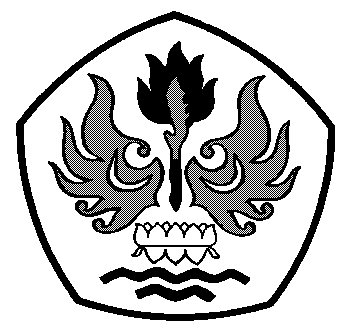 FAKULTAS ILMU SOSIAL DAN ILMU POLITIKUNIVERSITAS PASUNDANBANDUNG2015LEMBAR PERSETUJUAN SKRIPSIPENGARUH MOTIVASI TERHADAP KINERJA PEGAWAI PADA SUB BAGIAN UMUM DAN KEPEGAWAIAN DINAS PENDAPATAN KOTA BANDUNGOleh :MELKI NOVERDI062010041Menyetujui :Bandung,……………………2015         Ketua Jurusan	Ilmu Administrasi Negara					    Pembimbing                Dr. Drs. Ikin Sodikin, M.Si		                                 Dra. Ine Mariane, M.Si